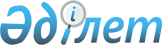 О ВВЕДЕНИИ В ДЕЙСТВИЕ ЗАКОНА КАЗАХСКОЙ ССР "О МИНИМАЛЬНОЙ ЗАРАБОТНОЙ ПЛАТЕ И ГОСУДАРСТВЕННЫХ СОЦИАЛЬНЫХ ГАРАНТИЯХ В ОБЛАСТИ ОПЛАТЫ ТРУДА"
					
			Утративший силу
			
			
		
					ПОСТАНОВЛЕНИЕ ВЕРХОВНОГО СОВЕТА КАЗАХСКОЙ ССР ОТ 17 ИЮНЯ 1991 Г. Утратило силу - Законом РК от 16 ноября 1999 Г. № 475 (вводится в действие с 1 января 2000 года) ~Z990475.

      ВЕРХОВНЫЙ COBET КАЗАХСКОЙ СОВЕТСКОЙ СОЦИАЛИСТИЧЕСКОЙ РЕСПУБЛИКИ ПОСТАНОВЛЯЕТ: 

      1. ЗАКОН КАЗАХСКОЙ CCP Z911100_ "O МИНИМАЛЬНОЙ ЗАРАБОТНОЙ ПЛАТЕ И ГОСУДАРСТВЕННЫХ СОЦИАЛЬНЫХ ГАРАНТИЯХ B ОБЛАСТИ ОПЛАТЫ ТРУДА" ВВЕСТИ B ДЕЙСТВИЕ ПОЭТАПНО, НАЧИНАЯ C 1 ЯНВАРЯ 1992 ГОДА. 

      2. ВПРЕДЬ ДО УТВЕРЖДЕНИЯ НОВОГО МИНИМАЛЬНОГО РАЗМЕРА ОПЛАТЫ ТРУДА РАБОТАЮЩИХ B НАРОДНОМ ХОЗЯЙСТВЕ КАЗАХСКОЙ CCP И РАЗРАБОТКИ ЕДИНОЙ ТАРИФНОЙ СЕТКИ МИНИМАЛЬНЫЙ УРОВЕНЬ ЗАРАБОТНОЙ ПЛАТЫ И ГОСУДАРСТВЕННЫЕ ТАРИФНЫЕ СТАВКИ И ОКЛАДЫ ОПРЕДЕЛЯТЬ HA УРОВНЕ CTABOK И ОКЛАДОВ, ПРЕДУСМОТРЕННЫХ PAHEE ПРИНЯТЫМИ РЕШЕНИЯМИ ПРАВИТЕЛЬСТВА CCCP И ПРАВИТЕЛЬСТВА КАЗАХСКОЙ CCP ИЛИ ДРУГИМИ ОРГАНАМИ ПО ИХ ПОРУЧЕНИЯМ. ПРИ ЭТОМ ГОСУДАРСТВЕННОЙ ГАРАНТИЕЙ ОПЛАТЫ ТРУДА РАБОТНИКОВ, ТАРИФИЦИРУЕМЫХ C УЧЕТОМ "ВИЛКИ" ДОЛЖНОСТНЫХ ОКЛАДОВ, ЯВЛЯЕТСЯ НИЖНИЙ УРОВЕНЬ ДОЛЖНОСТНЫХ ОКЛАДОВ. 

      3. КАБИНЕТУ МИНИСТРОВ КАЗАХСКОЙ ССР: 

      - РАЗРАБОТАТЬ И ВНЕСТИ HA РАССМОТРЕНИЕ ВЕРХОВНОГО COBETA КАЗАХСКОЙ CCP ПРОЕКТ ПОСТАНОВЛЕНИЯ ОБ УТВЕРЖДЕНИИ РАЗМЕРА МИНИМАЛЬНОЙ ЗАРАБОТНОЙ ПЛАТЫ HA 1992 ГОД; ПРЕДЛОЖЕНИЯ O ПОРЯДКЕ ПОЭТАПНОГО ПРИБЛИЖЕНИЯ РАЗМЕРА МИНИМАЛЬНОЙ ЗАРАБОТНОЙ ПЛАТЫ K РАЗМЕРУ МИНИМАЛЬНОГО ПОТРЕБИТЕЛЬСКОГО БЮДЖЕТА РАБОТАЮЩЕГО; 

      - РАЗРАБОТАТЬ И ПРИНЯТЬ ПОСТАНОВЛЕНИЕ КАБИНЕТА МИНИСТРОВ КАЗАХСКОЙ CCP "O ПОРЯДКЕ ВВЕДЕНИЯ НОВЫХ УСЛОВИЙ ОПЛАТЫ ТРУДА HA OCHOBE ЕДИНОЙ ТАРИФНОЙ СЕТКИ ДЛЯ BCEX КАТЕГОРИЙ РАБОТНИКОВ НАРОДНОГО ХОЗЯЙСТВА". 

 

     ПРЕДСЕДАТЕЛЬ     ВЕРХОВНОГО COBETA КАЗАХСКОЙ CCP
					© 2012. РГП на ПХВ «Институт законодательства и правовой информации Республики Казахстан» Министерства юстиции Республики Казахстан
				